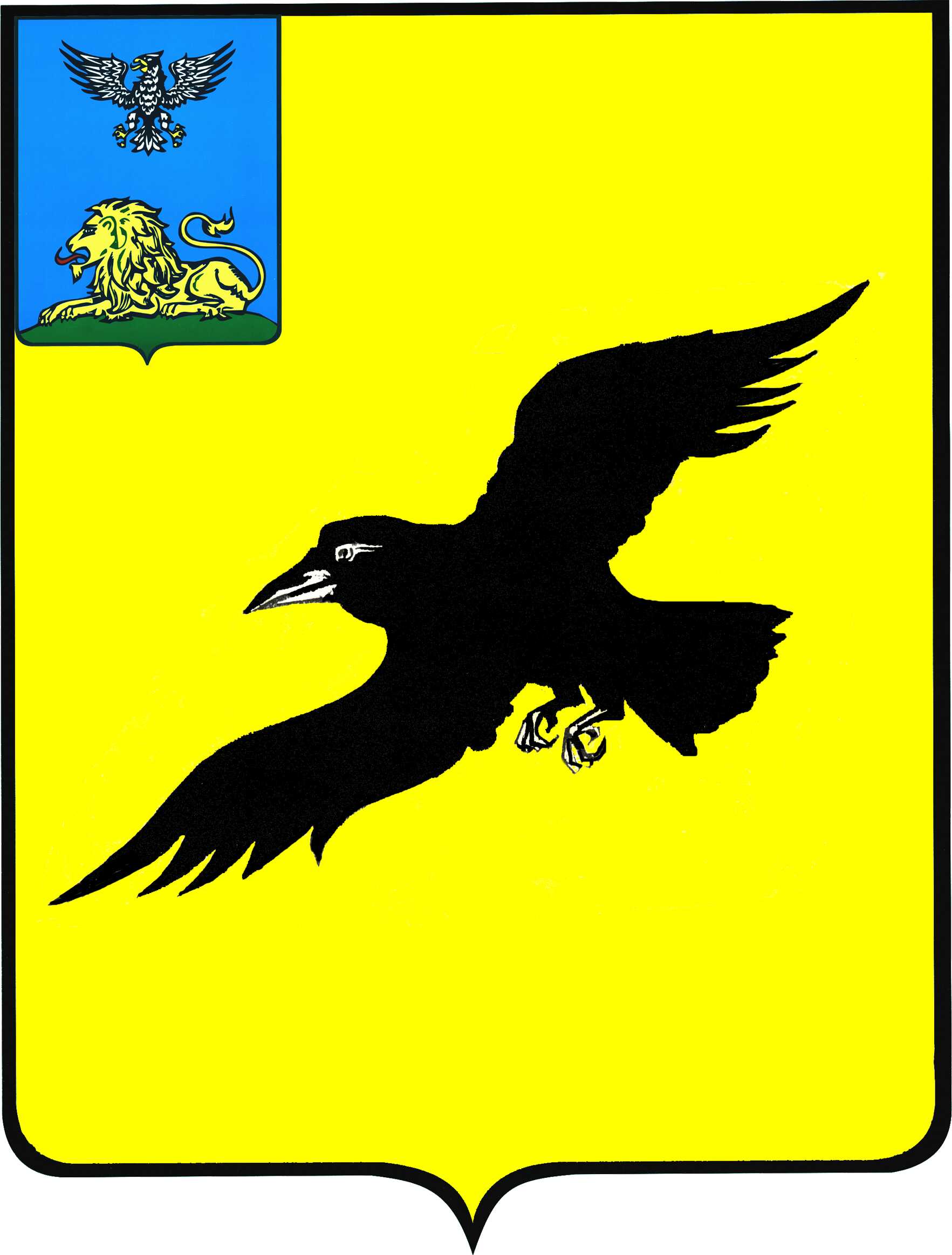 Б е л г о р о д с к а я   о б л а с т ьАДМИНИСТРАЦИЯ ГРАЙВОРОНСКОГО ГОРОДСКОГО ОКРУГАПОСТАНОВЛЕНИЕГрайворон«_31_ »  __мая__ 2022_ г.								           № __418__Руководствуясь приказом Министерства строительства и жилищно – коммунального хозяйства Российской Федерации от 17 декабря 2021 года 
№ 955/пр «О нормативе стоимости одного квадратного метра общей площади жилого помещения по Российской Федерации на первое полугодие 2022 года 
и показателях средней рыночной стоимости одного квадратного метра общей площади жилого помещения по субъектам Российской Федерации на I квартал 2022 года», в соответствии с расчетом средней рыночной стоимости 
1 квадратного метра общей площади жилого помещения от 17 января 2022 года № 53-22 постановляю:1.	Утвердить на второй квартал 2022 года норматив стоимости одного квадратного метра жилья по Грайворонскому городскому округу 
в размере 59 360 (пятьдесят девять тысяч триста шестьдесят) рублей.2.	Опубликовать настоящее постановление в газете «Родной край»                      и сетевом издании «Родной край 31» (rodkray31.ru), разместить на официальном сайте органов местного самоуправления Грайворонского городского округа (graivoron.ru).3.	Контроль за исполнением постановления возложить на заместителя главы администрации городского округа – начальника управления 
по строительству, транспорту, ЖКХ и ТЭК Р.Г. Твердуна.Об утверждении средней рыночной стоимости одного квадратного метра общей площади жилья 
по Грайворонскому городскому округу 
во втором квартале 2022 годаГлава администрации Г.И. Бондарев